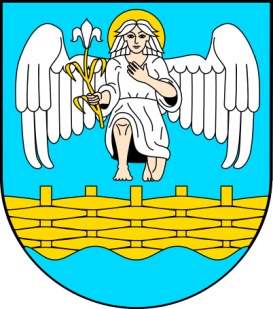 ANALIZA STANU GOSPODARKI ODPADAMI KOMUNALNYMI NA TERENIE GMINY GAĆZA ROK 2014Gać, 30 kwiecień 2015 r.WSTĘP		Zgodnie z art. 3 ust. 2 pkt 10 ustawy z dnia 13 września 1996r. o utrzymaniu czystości  i porządku w gminach jednym z zadań Gminy jest dokonanie corocznej analizy stanu gospodarki odpadami komunalnymi. Analiza ta ma na celu  zweryfikować możliwości  techniczne   i organizacyjne  Gminy w zakresie możliwości przetwarzania zmieszanych odpadów komunalnych, odpadów ulegających biodegradacji oraz pozostałości z sortowania, a także potrzeb inwestycyjnych, kosztów systemu gospodarki odpadami komunalnymi. Ma również dostarczyć informacji o liczbie mieszkańców, liczbie właścicieli nieruchomości, którzy nie wykonują obowiązków określonych                            w ustawie, a także ilości odpadów komunalnych wytwarzanych na terenie gminy,                            a w szczególności zmieszanych odpadów komunalnych, odpadów zielonych  oraz pozostałości z sortowania  przeznaczonych do składowania. Prezentowana analiza gospodarki odpadami obejmuje rok 2014.Podstawy prawne:		Analizę sporządzono na podstawie art. 3 ust 2 pkt 10 ustawy z dnia 13 września 1996r. o utrzymaniu czystości i porządku w gminach, gdzie określony został wymagany zakres takiej analizy. Zakres przedmiotowej analizy częściowo pokrywa się z rocznym Sprawozdaniem  z realizacji zadań z zakresu gospodarowania odpadami komunalnymi, sporządzonym przez gminę, na podstawie art. 9 g ust. 1 i 3 cyt. Ustawy, celem przedłożenia marszałkowi województwa oraz wojewódzkiemu inspektorowi Ochrony Środowiska w terminie do 31 marca roku następującego po roku, którego dotyczy. Uchwały przyjęte przez Radę Gminy Gać w 2014r.		Uchwała Nr XLIV/277/2014 Rady Gminy w Gaci z dnia 6 marca 2014r. w sprawie opłaty za gospodarowanie odpadami komunalnymi odbieranymi od właścicieli nieruchomości, na których nie zamieszkują mieszkańcy, a powstają odpady komunalne.Założenia Planu Gospodarki Odpadami dla Województwa Podkarpackiego  Gmina Gać zgodnie z Planem Gospodarki Odpadami dla Województwa Podkarpackiego została zakwalifikowana do regionu Centralnego.  Region Centralny nie posiada obecnie Regionalnej Instalacji do Przetwarzania Odpadów Komunalnych. Gminy wchodzące   w skład  tego Regionu mogą korzystać tylko z Instalacji Zastępczych. SYSTEM   GOSPODAROWANIA  ODPADAMIŹródła odpadów  W myśl ustawy o odpadach ( Dz. U. z 2013  poz. 21) odpady komunalne zostały zdefiniowane jako odpady powstające w gospodarstwach domowych, z wyłączeniem pojazdów wycofanych z eksploatacji, z także odpady niezawierające odpadów niebezpiecznych  pochodzące od innych wytwórców odpadów, które ze względu    na swój charakter lub skład są podobne do odpadów powstających w gospodarstwach domowych. Odpady komunalne na terenie Gminy Gać powstają głównie z gospodarstw domowych, ale również na terenach nieruchomości niezamieszkałych, jak: obiekty użyteczności publicznej oraz infrastruktury.Postępowanie z odpadami		Odpady komunalne z terenu Gminy Gać odbierane są w postaci zmieszanej                                       i selektywnej. Zgodnie z regulaminem utrzymania czystości i porządku na terenie Gminy Gać prowadzona jest zbiórka selektywna, w ramach której wydzielone są następujące frakcje:papiermetaltworzywa sztuczneszkłoopakowania wielomateriałoweodpady zielone- biodegradowalne przeterminowane leki i chemikaliazużyte baterie i akumulatoryzużyty sprzęt elektryczny i elektroniczny odpady wielkogabarytoweodpady budowlane i  rozbiórkowezużyte opony.Powyższe frakcje są gromadzone w kolorowych workach, gdzie:zielony – szkło,żółty – tworzywa sztuczne niebieski – papierczerwony – metalbrązowy – odpady biodegradowalne		Ponadto, odpady zebrane selektywnie można przekazywać do Punktu Selektywnej Zbiorki Odpadów Komunalnych.  Przeterminowane lekarstwa mogą być kierowane do miejscowej apteki w Białobokach i Dębowie, natomiast baterie do pojemników zlokalizowanych w placówkach oświatowych oraz Urzędzie Gminy.                   W przypadku odpadów  wielkogabarytowych, zużytego sprzętu elektrycznego                          i elektronicznego oraz zużytych opon odbierane są dwa razy do roku przed sezonem letnim i zimowym  z przed  posesji. Komunalne odpady zmieszane na terenie gminy Gać są zbierane w następujących rodzajach pojemnikach:Pojemniki na odpady o pojemności 120 lPojemniki na odpady o pojemności 240 lPojemniki na odpady o pojemności 1100 loraz kosze uliczne o pojemności od 20 l.ZAGADNIENIA OGÓLNEOd 01.07.2013r. zgodnie z ustawą o utrzymaniu czystości i porządku w gminach odbiór odpadów komunalnych i ich zagospodarowanie od właścicieli nieruchomości zamieszkałych   i niezamieszkałych realizowane jest przez F.U.H  EKO-LINE Usługi komunalne Buszkowice 62, 37-710 Żurawica.  Firma została wybrana w trybie przetargu nieograniczonego. OCENA MOŻLIWOŚCI TECHNICZNYCH I ORGANIZACYJNYCH  GMINY                 W ZAKRESIE GOSPODAROWANIA ODPADAMI KOMUNALNYMIMożliwość przetwarzania zmieszanych odpadów komunalnych, odpadów zielonych oraz pozostałości z sortowania odpadów komunalnych przeznaczonych do składowania		Zgodnie z ustawą o odpadach z dnia 14 grudnia 2012 roku  ( Dz. U. z 2013 poz. 21                    z poźn. zm.), jako przetwarzanie rozumie się procesy odzysku lub unieszkodliwienia,             w tym  przygotowanie poprzedzające odzysk lub unieszkodliwienie. Możliwości przetwarzania zmieszanych odpadów komunalnych związane są z ich zagospodarowaniem  w poszczególnych instalacjach do odzysku ( głównie instalacje mechaniczno – biologiczne przetwarzania odpadów komunalnych) lub unieszkodliwienia ( głównie składowanie odpadów na składowiskach ).  Na terenie Gminy Gać nie ma możliwości przetwarzania odpadów komunalnych. Po odebraniu od mieszkańców, odpady komunalne zagospodarowywane  są  w następujący  sposób:- odpady zmieszane trafiają do Regionalnej Instalacji Przetwarzania Odpadów, gdzie podlegają sortowaniu; po oddzieleniu użytecznych frakcji odpadów pozostała ich cześć trafia na składowisko odpadów,- odpady segregowane przekazywane są do Instalacji Odzysku i Unieszkodliwienia   Odpadów zgodnie z ich rodzajem,- odpady biodegradowalne przekazywane są docelowo do kompostowni,- odpady wielkogabarytowe przekazywane są do instalacji upoważnionej do odzysku i przetwarzania odpadów,- sprzęt elektryczny i elektroniczny przekazywany jest do Instalacji Przetwarzania Sprzętu Elektrycznego i Elektronicznego.  Wszystkie odpady zgodnie z zawartą umową przekazywane są  do instalacji -Przedsiębiorstwo Usług Komunalnych „EMPOL”, Spółka z o.o. 34-451 Tylmanowa, ZZO Młyny. Potrzeby inwestycyjne związane z gospodarowaniem  odpadami komunalnymi		W 2014r. nie realizowano żadnych zadań inwestycyjnych związanych                                                 z gospodarowaniem odpadami komunalnymi. Gmina Gać w 2014 roku nie posiadała Punktu Selektywnego Zbierania Odpadów Komunalnych (PSZOK).Liczba mieszkańcówLiczba mieszkańców zameldowanych na dzień 31.12.2014r. -  4675Systemem objęto:  4046 osób  ( liczba osób z złożonych deklaracji – część osób zameldowanych w Gminie Gać przebywa poza terenem gminy tj. pobyty związane z pracą poza granicami kraju, nauką )Liczba właścicieli nieruchomości, którzy nie zawarli umowy, o której mowa               w art. 6 ust. 1		W 2014r. w toku weryfikacji ilości gospodarstw domowych, na podstawie ewidencji ludności stwierdzono, że wszystkie zamieszkałe gospodarstwa domowe zostały objęte systemem wywozu i zagospodarowania odpadów z terenu gminy. Ilość odpadów komunalnych wytworzonych na terenie gminy		Ustalając ilość odpadów, w celu przeprowadzenia postępowania przetargowego przyjęto dane z Wojewódzkiego Planu Gospodarki Odpadami dla Województwa Podkarpackiego oraz dane z sprawozdań  sporządzanych przez podmiot odbierający odpady komunalne od właścicieli nieruchomości.  Ilość zmieszanych odpadów komunalnych, odpadów zielonych oraz pozostałości  z sortowania odpadów komunalnych przeznaczonych do składowania odbieranych z terenu gminy  	W roku 2014r. F.U.H  EKO-LINE Usługi komunalne Buszkowice 62, 37-710 Żurawica odebrała łącznie z terenu Gminy Gać 125,58 Mg odpadów  zmieszanych            oraz segregowanych:- papier- 10,11 Mg- tworzywa sztuczne – 72,1 Mg- szkło- 52,2 Mg- metal – 7,2 Mg- odpady z rozbiórek – 2 Mg - zużyte opony – 18, 86Mg- odpady wielkogabarytowe – 8 Mg- zużyte urządzenia elektryczne i elektroniczne- 5Mg Osiągnięte poziomy recyklingu:	Z przeprowadzonych obliczeń wynika,  że w roku 2014 poziom ograniczania masy odpadów komunalnych ulęgających biodegradacji  wynosi dla Gminy Gać - 0%.Jak wynika z Rozporządzenia Ministra Środowiska z dnia 25 maja 2012r. ( Dz. U.  z 2012r. poz. 676) w sprawie poziomów ograniczania masy odpadów komunalnych ulęgających biodegradacji przekazywanych do składowania oraz sposobu obliczania poziomu ograniczania masy tych odpadów  dopuszczalny poziom na dzień 16 lipca 2014r. wynosi 50 %.Z powyższych obliczeń wynika, że Gmina Gać osiągnęła poziom wynikający                                z Rozporządzenia. Biorąc pod uwagę Rozporządzenie Ministra Środowiska z dnia 29 maja 2012r.                            w sprawie poziomów recyklingu, przygotowania do ponownego użycia i odzysku innymi metodami niektórych frakcji odpadów komunalnych ( Dz. U. z 2012r. poz. 645 ) wymagany na rok 2014 poziom recyklingu, przygotowania do ponownego użycia następujących frakcji odpadów komunalnych: papieru, metalu, tworzyw sztucznych, szkła wynosi 14 %.  Gmina Gać osiągnęła w roku 2014 poziom recyklingu                                     i  przygotowania do ponownego użycia następujących frakcji odpadów komunalnych: papieru, metalu, tworzyw sztucznych i szkła w wysokości 33,21%.Z powyższych obliczeń wynika, że Gmina Gać wywiązała się z obowiązku narzuconego przedmiotowym Rozporządzeniem. Podsumowanie Roczna analiza stanu gospodarki odpadami komunalnymi na terenie Gminy Gać  za 2014 rok została opracowana w celu weryfikacji możliwości technicznych                           i organizacyjnych gminy w zakresie gospodarowania odpadami komunalnymi. Analiza ta ma również dostarczyć informacji o liczbie mieszkańców, liczbie właścicieli nieruchomości objętych nowym systemem gospodarowania odpadami komunalnymi ale przede wszystkim dostarczyć niezbędnych informacji dla stworzenia najbardziej efektywnego ekonomicznie systemu gospodarki odpadami komunalnymi.      Priorytetowym zadaniem dla Gminy Gać na lata następne jest dalsze uświadamianie mieszkańców gminy w zakresie gospodarki odpadami komunalnymi                                       w celu ograniczenia ilości wytwarzanych odpadów komunalnych oraz racjonalnego sortowania odpadów komunalnych w celu osiągnięcia określonych przez Unię Europejską poziomów odzysku i recyklingu odpadów.